СЛАДКИЕ БЛЮДАДля сладких блюд, разнообразных по своему составу и технологии приготовления, характерным является содержание значительного количества сахара, благодаря чему эти блюда обладают приятным сладким вкусом. Сладкие блюда подают в конце обеда на десерт, поэтому их ещѐ называют десертными блюдами или третьими. Однако эти блюда можно использовать также во время завтрака, ужина, полдника.  Для приготовления сладких блюд используют фрукты и ягоды в свежем, сухом и консервированном виде, фруктово-ягодные сиропы, соки, экстракты, содержащие различные минеральные вещества, витамины и пищевые кислоты. В некоторые блюда входят сливки, сметана, яйца, масло, крупы, богатые белками, жиром, углеводами и обладающие большой калорийностью. Улучшить вкусовые качества сладких блюд и придать им аромат помогают входящие в их состав изюм, орехи, какао, ванилин, лимонная кислота, желирующие продукты и др. По температуре подачи сладкие блюда делят на холодные (10–14 °С) и горячие (55 °С). Однако некоторые блюда подают как в горячем, так и в холодном виде. К холодным сладким блюдам относят: свежие фрукты и ягоды натуральные (или свежезамороженные); компоты (из свежих, сухих и консервированных фруктов и ягод); желированные блюда (кисель, желе, мусс, самбук, крем); замороженные блюда (мороженое, пломбир, парфе). Температура подачи этих блюд не менее 4–6 °С. На предприятиях общественного питания сладкие блюда приготавливают в специально выделенном помещении холодного цеха, оборудованном столами и холодильником, где хранят только готовые сладкие блюда и продукты, предназначенные для них, так как сладкие блюда быстро воспринимают различные запахи. При приготовлении сладких блюд используют универсальный привод с комплектом машин – взбивальной, протирочной, для отжимания сока, а также специальную посуду и инвентарь – котлы, кастрюли, сотейники, противни, сита, вѐселки, венички и формы. Механическую кулинарную и тепловую обработку продуктов для сладких блюд проводят в овощном и горячем цехах. Холодные и сладкие блюда отпускают в стаканах или в креманках, а также в десертных тарелках или глубоких блюдах. Горячие блюда – в стеклянных или мельхиоровых тарелках, блюдах, порционных сковородах.Натуральные свежие фрукты и ягоды Плоды и ягоды играют важную роль в питании благодаря содержанию сахара, витаминов, органических кислот, минеральных солей и др. Свежие плоды и ягоды используют непосредственно в пищу только зрелыми. Свежие фрукты и ягоды. Фрукты и ягоды перебирают, удаляют остатки стебельков и плодоножки, промывают холодной водой, оставляя их в воде на 2–3 мин, перемешивают, ополаскивают, укладывают в дуршлаг или сито и дают стечь воде. Если ягоды сильно загрязнены, то их промывают несколько раз. Обсушенные фрукты и ягоды укладывают перед отпуском на вазу, десертную тарелку, в креманку. Ягоды можно посыпать сахарным песком или рафинадной пудрой. Виноград укладывают целой гроздью и отпускают без сахара. Землянику, клубнику, малину подают со сметаной, молоком или сливками. Арбуз, дыня свежие. Плоды промывают, обсушивают, разделяют вдоль на две части, каждую из которых нарезают удлиненными большими дольками, а крупные – ломтиками. Арбузы и дыни можно очистить от корок и удалить из них семена. Подают в охлажденном виде. Отдельно в розетке можно подать рафинадную пудру или сахарный песок (10–15 г на порцию).Чернослив со сливками или сметаной взбитыми. Чернослив перебирают, промывают, заливают горячей водой и оставляют до набухания и остывания. Удалив из чернослива косточки, его укладывают в креманки. Охлажденные сливки или сметану взбивают, помещают в кондитерский мешок и выпускают сверху на чернослив перед подачей. Приготовление компотов Компоты приготавливают из свежих, сушеных или консервированных фруктов и ягод одного или нескольких видов. Плоды и ягоды предварительно сортируют и промывают. Технологический процесс приготовления компота состоит из подготовки фруктов или ягод, варки сиропа и их соединения. Компот из свежих плодов или ягод. Свежие яблоки, груши, айву очищают от кожицы, удаляют сердцевину с семенами, нарезают дольками перед самым использованием. При необходимости хранения до тепловой обработки их помещают в подкисленную воду, чтобы они не потемнели из-за окисления дубильных веществ. Кожицу можно не очищать. Мандарины и апельсины очищают от кожицы, снимают остатки белой подкожицы, разделяют на дольки. У абрикосов, персиков, слив удаляют косточки, нарезают дольками. У промытых ягод удаляют плодоножки. Для приготовления сиропа в воде растворяют сахар и лимонную кислоту, доводят до кипения и, если нужно, охлаждают. Иногда сироп подкрашивают ягодным экстрактом вишни или черной смородины. Сироп можно приготовить также на фруктовых или ягодных отварах. В компоты, приготавливаемые из кислых фруктов и ягод, лимонную кислоту не добавляют. Свежие плоды и ягоды быстро развариваются и теряют свою форму, это объясняется тем, что содержащийся в стенках клеток протопектин малоустойчив, в процессе варки быстро гидролизуется и переходит в растворимый пектин, в результате чего продукты быстро размягчаются, кроме того, теряются содержащиеся в них витамины. Поэтому при приготовлении компотов не все плоды и ягоды подвергают нагреву. Апельсины, мандарины, малину, землянику, арбузы, дыни, бананы, ананасы, черную смородину не варят, а раскладывают в креманки или стаканы, заливают теплым сиропом, охлаждают. Быстро разваривающиеся сорта яблок (антоновские и др.), спелые груши, персики, абрикосы, сливы закладывают в кипящий сироп, прекращают нагревание и выдерживают в посуде, закрыв крышкой, до охлаждения. Затем разливают в стаканы для отпуска. Яблоки, груши и айву варят, закладывая в кипящий сироп, 5–7 мин (айву с кожицей – до 15–20 мин), охлаждают, порционируют. Для ароматизации компотов добавляют мелко нарезанную цедру цитрусовых. Отпускают компоты в охлажденном виде по 200 г на порцию. Компоты из сухих фруктов и ягод: приготавливают чаще из смеси сухофруктов. В сушеном виде используют яблоки, груши, абрикосы (урюк, курагу), инжир, сливу (чернослив), виноград (изюм), вишню и др. На предприятиях общественного питания приготавливают компоты, используя готовую смесь из сухих фруктов, составленную по специальной рецептуре. Компот из смеси сухофруктов. Сухофрукты перебирают, удаляя примеси, и сортируют по видам, так как они имеют различные сроки варки. Крупные яблоки и груши разрезают на части. Фрукты тщательно промывают теплой водой 3–4 раза. В котел наливают воду, доводят до кипения, добавляют сахар, растворяют его при помешивании и вновь доводят до кипения. В кипящий сироп закладывают яблоки, груши и варят 20 мин, затем добавляют остальные сухофрукты (кроме изюма) и продолжают варить 10–15 мин, вводят изюм и варят 4–5 мин.Для улучшения вкуса в компот добавляют лимонную кислоту. Готовый компот охлаждают до 10 °С и выдерживают 10–12 ч для настаивания. При этом из фруктов в сироп полностью переходят вкусовые вещества, что улучшает качество компота. Сахар рекомендуют класть в начале варки, так как под действием содержащихся в сухофруктах кислот сахароза распадается на глюкозу и фруктозу (инвертный сахар), благодаря чему компот становится более сладким. Яблоки, груши, чернослив, урюк, курага, изюм и др. 1251 . сахар 100, кислота лимонная 1, вода 960. Компоты из консервированных яблок, груш, айвы, персиков, слив, черешни, вишни, клубники. Готовят как из одного вида фруктов, так и из нескольких. Банки с консервированным компотом промывают теплой водой и протирают полотенцем, вскрывают и сливают сироп. Затем из сахара и воды варят сироп, процеживают его, добавляют сироп от фруктов, доводят до кипения и охлаждают. Фрукты и ягоды вынимают из банок. У персиков, абрикосов удаляют косточки. Крупные фрукты разрезают на дольки или половинки. Ягоды оставляют целыми. Подготовленные фрукты и ягоды раскладывают в креманки или стаканы, чередуя по цвету, и заливают охлажденным сиропом. На порцию полагается 150 г компота. Компот из быстрозамороженных плодов и ягод. Быстрозамороженные натуральные (без сахара) фрукты вынимают из упаковки, оттаивают в течение 10– 15 мин, промывают и складывают в посуду для полного оттаивания. Крупные плоды нарезают дольками, соединяют с заранее приготовленным сиропом и доводят до кипения. Плоды или ягоды раскладывают в креманки или стаканы, заливают полученным сиропом и охлаждают перед подачей. В компот можно добавить свежие цитрусовые фрукты.Желированные блюдаК желированным блюдам относят кисели, желе, муссы, самбуки, кремы. В остывшем виде они имеют желеобразную консистенцию благодаря добавлению желирующих веществ, в качестве которых используют желатин, крахмал, агароид. Кроме того, студнеобразователями для сладких желированных блюд могут быть альгинат натрия, пектиновые вещества и модифицированные крахмалы, которые связывают воду и образуют при остывании студнеобразную массу. Прочность студней зависит от их густоты, т. е. от количества желирующих веществ. В табл. 9 приведено количество крахмала и желатина, необходимое для приготовления желированных блюд. Приготовление киселей. Наиболее распространенным сладким желированным блюдом является кисель. Желирующим веществом в киселях является картофельный крахмал, а для молочного киселя – маисовый (кукурузный), который нельзя применять для приготовления фруктово-ягодных киселей, так как от него возникают беловатый оттенок и неприятный привкус зерна. В то же время кукурузный крахмал делает молочные кисели более нежными, а картофельный придает им синеватый оттенок. При варке киселей используют также модифицированный крахмал, благодаря которому блюда имеют более нежную консистенцию и легче отделяются от стенок посуды.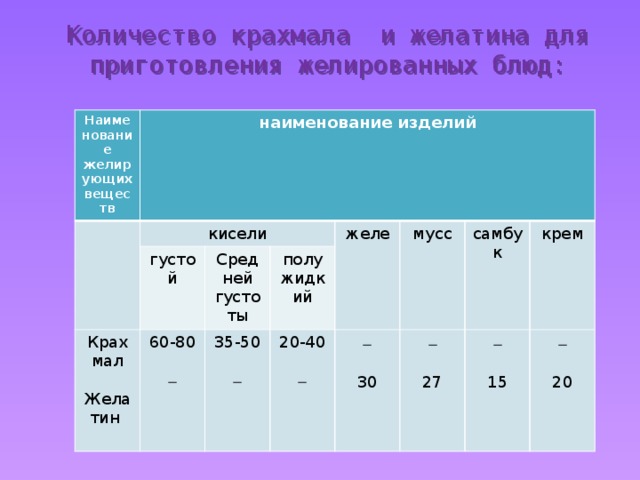 Крахмал для растворения не нуждается в предварительном набухании. Чтобы получить гомогенный клейстер, крахмал предварительно соединяют с 4–5-кратным количеством холодной жидкости и, размешав, вводят в кипящую основную жидкость для проваривания от 2 до 10 мин. Кисели приготавливают из фруктов и ягод – свежих, сухих или консервированных, фруктово-ягодных соков, сиропов, пюре, экстрактов, из молока, хлебного кваса, повидла, варенья, ревеня и других продуктов, а также из концентрата – сухого киселя. В зависимости от консистенции кисели делят на густые, средней густоты, полужидкие. Для приготовления 1 кг густого киселя берут 60–80 г картофельного крахмала. После его вливания эти кисели проваривают не менее 5 мин при помешивании и небольшом нагреве. Благодаря введению большого количества крахмала на его клейстеризацию уходит вся вода, поэтому густые кисели не разжижаются в горячем состоянии так быстро, как жидкие. Кисели разливают в порционные формочки, в большие формы или противни, смоченные внутри холодной кипяченой водой и посыпанные сахарным песком, затем охлаждают. Чтобы вынуть густой кисель из формы, еѐ обтирают, перевертывают и, слегка встряхивая, осторожно перекладывают в подготовленную посуду. Вынутый из форм или разрезанный на порционные куски кисель выкладывают на десертную тарелку или в креманки и отпускают, полив фруктово-ягодным сиропом, или отдельно подают сливки или холодное молоко (50–100 г). На порцию полагается от 100 до 200г киселя. Густые кисели являются характерным блюдом традиционной русской кухни. Наиболее распространены кисели средней густоты. На 1 кг такого киселя расходуют 35–50 г картофельного крахмала. После варки кисели слегка охлаждают и разливают в стаканы или креманки. Поверхность киселя посыпают сахарным песком, который благодаря гигроскопичности поглощает влагу с поверхности, не давая ей испаряться, что препятствует образованию поверхностной пленки. На порцию отпускают по 200 г киселя. Полужидкие кисели приготавливают, расходуя 20–40 г крахмала на 1 л, используют и отпускают, как и кисели средней густоты. Кроме того, их подают в качестве соусов к котлетам, биточкам, пудингам, запеканкам, сырникам и другим блюдам из круп, творога, макаронных изделий. Технологическая схема приготовления киселей из клюквы, смородины, вишни, черники состоит из: отжимания сока; приготовления отвара из отжимков (мезги); приготовления сиропа на отваре; заваривания крахмала; соединения готового киселя с соком; охлаждения. Технологическая схема приготовления киселей из клубники, земляники, малины, ежевики состоит из: протирания ягод и получения пюре; приготовления отвара из мезги; получения сиропа из отвара; заваривания крахмала; соединения горячего киселя с фруктовым пюре; охлаждения. Ягодный сок и пюре вводят в кисель в сыром виде для того, чтобы сохранить содержащийся в них витамин С, а также красящие вещества, которые частично разрушаются при тепловой обработке. С этой же целью при приготовлении киселей и хранении соков и пюре используют неокисляющуюся посуду, инвентарь и протирочные машины. Например, разминают ягоды деревянным пестиком, протирают через волосяные сита и т. д. Потери витамина С увеличиваются с увеличением времени тепловой обработки. Поэтому не следует переваривать блюда из свежих фруктов и ягод и долго хранить их. Технологическая схема приготовления киселей из кизила, алычи, сливы, абрикосов, яблок и других фруктов состоит из: проваривания (или запекания) ягод или плодов; процеживания и протирания; соединения отвара с пюре и сахаром; заваривания крахмала; охлаждения киселя. Кисель из свежих ягод. Приготавливают из клюквы (рис. 17), черники, брусники, смородины черной или красной и других ягод. Ягоды перебирают, промывают кипяченой водой, разминают деревянным пестиком, а большое количество протирают с помощью протирочной машины и отжимают сок, который помещают в неокисляющуюся посуду и ставят в холодильник. Мезгу заливают горячей водой (1:6) и проваривают 10–15 мин. Полученный отвар процеживают, вводят в него сахар, растворяют, получают сироп и нагревают до кипения. Картофельный крахмал разводят холодной кипяченой водой или частью полученного отвара (1:5) и вливают одним приемом в кипящий сироп при энергичном размешивании. Кисель доводят до кипения, проваривая не более 1–2 мин, так как более длительное кипячение разжижает кисель, снимают с огня, вливают, помешивая, сок, который придает киселю цвет, вкус и запах свежих ягод. Кисель слегка охлаждают и разливают в стаканы или креманки, поверхность посыпают сахаром, затем окончательно охлаждают до 10–14 °С и отпускают. Клюква 126, или брусника 133, или смородина черная 122, или смородина красная 128, вода 895; или черника 163, вода 850, сахар 120, крахмал картофельный 45 (лимонная кислота 2). Кисель из яблок. Яблоки промывают, удаляют из них сердцевину с семенами, нарезают ломтиками, заливают горячей водой и варят в закрытой посуде до готовности. Отвар сливают, а яблоки протирают, полученное пюре соединяют с отваром, сахаром и лимонной кислотой, нагревают до кипения, вливают разведенный крахмал и доводят до кипения. Отпускают обычным способом. Кисель молочный. Для приготовления молочного киселя используют цельное молоко или с добавлением воды, которое нагревают до кипения. Кукурузный крахмал разводят холодным кипяченым молоком и процеживают через частое сито. В кипящую жидкость вводят сахар, растворяют его, помешивая, вливают подготовленный крахмал. Кисель варят, постоянно мешая, при слабом нагреве 10 мин, затем добавляют ванилин, слегка охлаждают, разливают в стаканы, окончательно охлаждают и отпускают. Густые молочные кисели приготавливают из цельного молока, отпускают в креманке или на десертной тарелке, поливают сладким фруктово-ягодным соусом (50 г) или кладут варенье, джем (20 г). Приготовление желе. Желе приготавливают из фруктово-ягодных отваров, соков, сиропов, экстрактов, эссенции, молока и варенья. В застывшем виде это блюдо представляет собой прозрачную студнеобразную массу (молочное желе непрозрачное). Форма желе соответствует той посуде, в которой оно приготавливалось. Густота и плотность желе зависят от температуры и количества желирующего вещества: желатина, агароида и фурцелларана; который вываривают из красных морских водорослей. Экстракт осветляют, сушат и измельчают, выпускают в виде порошка, крупки, хлопьев, пленок или пластинок.Пищевой желатин – продукт, полученный вывариванием животной соединительной ткани, костей, кожи, который осветляют, высушивают и измельчают. В сухом виде желатин представляет собой крупку или пластинки влажностью до 16 %. Растворению желатина, агароида и фурцелларана предшествует набухание их в холодной воде. Замачивание желатина осуществляют в течение 1–1,5 ч. За это время масса продукта увеличивается в 6–8 раз. При этом берут охлажденной кипяченой воды в 8–10 раз больше, чем желатина. Технологический процесс приготовления желе состоит из: подготовки желирующего продукта; приготовления сиропа; растворения желирующего продукта в сиропе; охлаждения желе до 20 °С и разливания в формы; застывания при температуре 2–8 °С; подготовки к подаче. Сиропы для фруктово-ягодных желе приготавливают так же, как для киселей. Отжатые соки вводят в желе после растворения желатина. Готовое желе разливают в охлажденные порционные формочки или большие формы (на несколько порций), а также в глубокие лотки и охлаждают в холодильнике при температуре 2–8 °С в течение 1–1,5 ч. Застывшее желе нарезают на порционные квадратные куски с волнистыми краями или вынимают из формочек. Для этого их опускают на 2–3 с в горячую воду, вытирают стенки и дно формочек, встряхивают и, перевертывая их, осторожно выкладывают желе в подготовленную креманку или на десертную тарелку, затем отпускают по 100, 150 г. Хранят готовое желе на холоде не более 12 ч, так как оно уплотняется, после чего размягчается и выделяет жидкость. Желе из плодов и ягод свежих. Желатин (крупку) заливают холодной водой и выдерживают для набухания. Из ягод отжимают сок, а из мезги приготавливают отвар, как при приготовлении киселя. В горячий отвар вводят сахар, растворяют его и получают сироп. Набухший желатин откидывают на марлю и отжимают, затем вводят в горячий сироп, растворяют и, помешивая, доводят до кипения. Прекратив нагрев, в жидкое желе вливают ранее отжатый ягодный сок, добавляют лимонную кислоту, если желе недостаточно подкисленно, и охлаждают до температуры окружающего воздуха. Желе разливают в охлажденные формочки и ставят в холодильник для полного застывания при температуре не выше 8 °С на 1–2ч. Готовое желе должно быть прозрачным, поэтому для приготовления желе лучше использовать осветленные соки и сиропы промышленного производства. Если же сироп с введением в него желатина получился недостаточно прозрачным, то его «оттягивают» – осветляют яичными белками. Для этого белки сырых яиц смешивают с равным количеством холодной воды и вливают в горячий сироп с желатином при температуре 50–60 °С, перемешивают, доводят до кипения и через 5–10 мин процеживают через плотную салфетку, затем охлаждают. Застывшее желе вынимают из формочек и перекладывают в вазочки, креманки или тарелки и отпускают. Клюква 147, или смородина красная 149, или смородина черная 143, вода 850, вишня 206, вода 805, сахар 140, желатин 30, кислота лимонная 1. Желе яблочное. Желатин замачивают в воде для набухания, откидывают, отжимают. Яблоки промывают, удаляют сердцевину с семенами и очищают от кожицы, нарезают дольками, кладут в кипящую подкисленную воду, проваривают 5–7 мин так, чтобы яблоки сохранили свою форму. Отвар процеживают, нагревают и растворяют в нем сахар и желатин, затем охлаждают. В формочку или креманку наливают небольшое количество желе, охлаждают и на застывшее желе укладывают дольки отварных яблок в виде рисунка, сверху заливают оставшимся желе и окончательно охлаждают. Отпускают так же, как желе клюквенное. Для приготовления фруктового желе используют свежие или консервированные фрукты. Желе из лимонов, апельсинов, мандаринов. Желатин замачивают в холодной воде для набухания. Лимоны промывают, срезают с них цедру и зачищают еѐ от белых волокон, затем шинкуют тонкой соломкой, из лимонов отжимают сок и хранят его в неокисляющейся посуде в холодильнике. Приготавливают сироп, для этого воду доводят до кипения, добавляют сахар и лимонную цедру; набухший желатин растворяют помешивая. Сироп доводят до кипения, прекращают нагрев и выдерживают в посуде с закрытой крышкой 15–20 мин, после чего вводят лимонный сок и лимонную кислоту, процеживают сироп, разливают в формочки, охлаждают и подготавливают к подаче. Желе из молока. Замачивают желатин. В горячем кипяченом молоке растворяют сахар, набухший желатин и добавляют ванилин, доводят до кипения, желе слегка охлаждают, процеживают, разливают в формы и ставят в холодильник. Застывшее желе вынимают из формы и отпускают в креманках. Многослойное желе. Для его приготовления можно использовать ягодное, кофейное или шоколадное, молочное желе и другие виды, каждый из которых наливают слоем в формочку или противень, охлаждают и только после этого наливают следующий слой. Приготовление мусса. Мусс отличается от желе тем, что подготовленные продукты взбивают в пышную пористую массу. В остальном мусс приготавливается так же, как желе. Для получения 1 кг мусса берут 27 г желатина. При отпуске поливают жидким фруктовоягодным сиропом. Мусс клюквенный. Желатин замачивают в воде для набухания. Клюкву перебирают, промывают, отжимают из неѐ сок и хранят в холодильнике. Мезгу проваривают в воде, процеживают отвар, вводят в него сахар и набухший желатин, растворяют размешивая и доводят до кипения, добавляют клюквенный сок. Полученное клюквенное желе переливают в неокисляющуюся, удобную для взбивания посуду, охлаждают до 20 °С и взбивают вручную веничком или с помощью взбивальной машины, пока не образуется устойчивая пышная масса. При этом мусс увеличивается в объеме в 4–5 раз. Взбивают мусс в холодном помещении, а небольшое количество мусса – в посуде, поставленной в холодную воду или на лед для лучшего охлаждения. Хорошо взбитый мусс быстро перекладывают в формы, креманки или продолговатые лоточки и ставят в холодильник на 1–1,5 ч. При взбивании следят за тем, чтобы мусс не застыл до раскладывания его в формы. Охлажденный мусс вынимают из формочек так же, как желе. Если мусс формовали в лотке, то его нарезают на куски квадратной формы с волнистыми краями. Мусс укладывают в креманки или тарелки и поливают сладким клюквенным сиропом. Чтобы приготовить сироп, клюкву разминают, соединяют с небольшим количеством горячей воды и проваривают 5 мин, процеживают, соединяют с сахаром и растворяют его при кипении. Готовый сироп охлаждают. Клюква 211 или сок клюквенный натуральный (консервы) 200, сахар 160, желатин 27, вода 740. Мусс яблочный (на манной крупе). Яблоки промывают, удаляют сердцевину с семенами, разрезают на части и варят. Отвар процеживают, яблоки протирают, соединяют с отваром, сахаром, лимонной кислотой и доводят до кипения. В кипящее пюре вводят помешивая просеянную манную крупу и варят. Полученную смесь охлаждают до 30 °С и взбивают еѐ на холоде до получения однородной густой пенистой массы, которую разливают в подготовленные формы, вазочки или креманки и охлаждают 1 –1,5 ч; отпускают с сиропом. Приготовление самбука. Самбук представляет собой мусс, приготовленный из фруктового пюре яблок, абрикосов. Он отличается от мусса тем, что в него вводят сырые яичные белки. Для приготовления 1 кг самбука берут 15 г желатина. Самбук абрикосовый. Желатин замачивают. Из абрикосов удаляют косточки, заливают горячей водой, варят до размягчения, протирают. Курагу предварительно замачивают для набухания, затем варят и протирают. В пюре вводят сахар, охлажденные белки, лимонную кислоту и взбивают массу на холоде до увеличения еѐ в объеме в 2–3 раза. Набухший желатин вместе с водой нагревают помешивая до 40–50 °С, растапливают и вливают тонкой струйкой в самбук, продолжая взбивание. Взбитую пышную массу разливают в формы, ставят в холодильник, охлаждают так же, как мусс. При отпуске самбук поливают соусом абрикосовым (20 г на порцию). Приготовление крема. Крем – это желированное блюдо, которое готовят из взбитых сливок 35 %-ной жирности или сметаны и яично-молочной сладкой смеси. Желирующим продуктом является желатин (20 г на 1 кг крема). В зависимости от введенных наполнителей приготавливают крем ванильный, шоколадный, кофейный, ореховый, ягодный. Крем ванильный из сметаны. Желатин замачивают. Сметану 35 %-ной жирности охлаждают (до 2–3°С), молоко кипятят. Яйца растирают с сахаром, разводят теплым молоком, проваривают на водяной бане до 70–80 °С, вводят растопленный желатин, процеживают смесь и добавляют ванилин. Сметану взбивают и вливают в неѐ яичномолочную смесь, осторожно перемешивая. Крем разливают в формочки, охлаждают. Отпускают в креманках, как мусс. Поливают соусом абрикосовым, или земляничным, или малиновым, или вишневым (30 г). На порцию полагается 100 г крема. 